โครงการ		วารสารสัมพันธ์ สานสายใยรัก ครู ผู้ปกครองยุทธศาสตร์สพฐ.	ข้อที่ 1 การพัฒนาคุณภาพผู้เรียนในระดับการศึกษาขั้นพื้นฐานกลยุทธ์สพฐ. 	ข้อที่ 2 สร้างการมีส่วนร่วมพัฒนาคุณภาพผู้เรียนแผนงาน		บริหารงานทั่วไปผู้รับผิดชอบโครงการ	1. นายปรัชญา	พุกอินทร์	2. นางสายใจ	แคล้วเครือ			3. นางจุติพร	รัตนบำรุง			4. นางสาวรมิดา	เลิศวัลลภาชัย			5. นางสาววชิราภรณ์  ขาวอ่อน	6. นางสาววันดี	ขำสำราญ			7. นางสาวสุภาพร  โตแพชร			8. นางณัฐธยาน์  แพสอาด			9. นางวิมลพรรณ  กล่ำทอง10. นางบานเย็น	   ชูฝา			11. นางสาวฑิฆัมพร  น่วมเงิน			12. ว่าที่ ร.ต.หญิง สาวิตรี   นามเวชลักษณะงาน/โครงการ			ต่อเนื่อง			ใหม่ระยะเวลาดำเนินการ	พฤษภาคม 2562 – มีนาคม 2563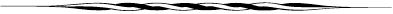 1. หลักการและเหตุผล		โรงเรียนเป็นส่วนหนึ่งของชุมชน  การจัดทำโครงการนี้เพื่อเป็นการประชาสัมพันธ์เผยแพร่ความเป็นไปของกิจกรรมและการดำเนินงานโครงการต่าง ๆ ของโรงเรียน  ให้ชุมชนและผู้ปกครองนักเรียนได้รับรู้  เพื่อสร้างความเข้าใจระหว่างโรงเรียนกับชุมชนและผู้ปกครองนักเรียน  เพื่อการมีส่วนร่วมในกิจกรรโครงการต่าง ๆ  และการพัฒนาโรงเรียน  การสร้างความเข้าใจอันดีระหว่างโรงเรียนกับชุมชนและผู้ปกครองนักเรียน   		ด้วยวารสารสัมพันธ์สานสายใยรักครูผู้ปกครอง จะก่อให้เกิดประโยชน์ให้กับตัวนักเรียนกับโรงเรียน  ทั้งในด้านการเรียนการสอน  การพัฒนาการเรียนรู้ของนักเรียน  และการพัฒนาโรงเรียน  ซึ่งจากการที่ได้ดำเนินโครงการนี้มาแล้วในปีการศึกษา 2561  พบว่าถ้าได้มีการนำเสนอข่าวสารแบบสองทาง คือ
มีการขอข้อมูลจากทางด้านผู้ปกครองกลับมาด้วย จะทำให้การพัฒนานักเรียนได้เต็มตามศักยภาพมากขึ้น2. ความหมายและขอบข่ายของโครงการ		โครงการ วารสารสัมพันธ์ สานสายใยรัก  ครู  ผู้ปกครอง เป็นโครงการ  ที่จัดทำขึ้นมาเพื่อเผยแพร่ข่าวสารและกิจกรรมต่างๆของโรงเรียน  ให้ชุมชนและผู้ปกครองนักเรียนได้รับรู้อันเป็นสื่อสร้างความเข้าใจระหว่างโรงเรียน กับชุมชน  และผู้ปกครองนักเรียน3. วัตถุประสงค์เพื่อเผยแพร่ข่าวสารและกิจกรรมของโรงเรียนเป็นสื่อสร้างความเข้าใจอันดีระหว่างโรงเรียนกับชุมชนเพื่อเผยแพร่เว็บไซต์ของโรงเรียนและสนองนโยบายการมีเว็บไซต์ทุกโรงเรียนของกระทรวงศึกษาธิการ	3.4  เพื่อเป็นการกระตุ้นให้ผู้ปกครองสนใจเอาใจใส่ต่อการเรียนการสอนของนักเรียนและครู4. เป้าหมาย /ผลผลิต	4.1 ด้านปริมาณ		1. จัดทำวารสารของโรงเรียนเดือนละ 1 ฉบับ		2. จัดทำวารสารห้องเรียนเดือนละ  1 ฉบับ		3. จัดกิจกรรมวันสำคัญต่าง ๆ ตามปฏิทินประจำปี                     4. จัดทำเผยแพร่ข่าวกิจกรรม และข่าวประชาสัมพันธ์ของโรงเรียนจากเว็บไซต์ของโรงเรียน		5  รายงานผลการประเมินโครงการวารสารสัมพันธ์ สานสายใยรัก ครู  ผู้ปกครอง 	               ประจำปีการศึกษา 2562 จำนวน 1 เล่ม      	4.2 ด้านคุณภาพ1. คณะครู นักเรียน ผู้ปกครอง และบุคลากรทางการศึกษา ร้อยละ 95 ทราบข่าว		    การดำเนินงานในกิจกรรมต่างๆของโรงเรียน 		2. คณะครู  นักเรียน ผู้ปกครอง ร้อยละ 95 ได้รับข่าวสารของห้องเรียน3. คณะครูนักเรียน ผู้ปกครอง ร้อยละ 90 ได้รับความรู้จากป้ายนิเทศที่ติดไว้ตามอาคารเรียน4. คณะครู นักเรียน ผู้ปกครอง และบุคลากรทางการศึกษามีความพึงพอใจไม่น้อยกว่า 		    ร้อยละ   90 อยู่ในระดับดีเยี่ยม4. งบประมาณ	แผนงานวารสารสัมพันธ์ สานสายใยรัก ครู ผู้ปกครอง งบดำเนินการ เป็นเงิน 14,000 บาท5. แผนปฏิบัติการและขั้นตอนดำเนินการ(ขอถัวจ่ายเท่าที่จ่ายจริงทุกประการ)6.ทรัพยากรโครงการ7.  การประเมินผล8. ผลที่คาดว่าจะได้รับ	ชุมชน ผู้ปกครอง ได้รับทราบข่าวสาร  กิจกรรมต่างๆของโรงเรียน และความเคลื่อนไหวของนักเรียนในห้องเรียน มีความสัมพันธ์ที่ดี  มีการร่วมมือในกิจกรรมต่างๆ ซึ่งเป็นผลมาจากโครงการวารสารสัมพันธ์ สายใยรัก ครู ผู้ปกครอง         ผู้เสนอโครงการ		       ผู้ให้ความเห็นชอบโครงการ   	          ผู้อนุมัติโครงการลงชื่อ...........................................        ลงชื่อ........................................           ลงชื่อ .....................................        (นายปรัชญา พุกอินทร์)	           (นายวิโรจน์  ธรรมวิมุตติ)                 (นายสุรีย์  อมาตยพงศ์)                 ครูผู้ช่วย               ประธานกรรมการสถานศึกษาขั้นพื้นฐาน          ผู้บริหารสถานศึกษาที่กิจกรรม/ขั้นตอนการปฏิบัติระยะเวลาดำเนินการรายละเอียดค่าใช้จ่ายรายละเอียดค่าใช้จ่ายรายละเอียดค่าใช้จ่ายรายละเอียดค่าใช้จ่ายผู้รับผิดชอบที่กิจกรรม/ขั้นตอนการปฏิบัติระยะเวลาดำเนินการค่าตอบแทนค่าใช้สอยค่าวัสดุรวมผู้รับผิดชอบ1.ประชุมจัดทำโครงการชี้แจงผู้เกี่ยวข้อง/วางแผนการปฏิบัติงาน7 พ.ค. 62----นายปรัชญา และนางสายใจ	2.เสนอโครงการต่อผู้บริหารสถานศึกษาเพื่อเห็นชอบและอนุมัติโครงการ17 พ.ค. 62----นายปรัชญาพุกอินทร์3.วารสารของโรงเรียนและครูประจำชั้นเดือนละ  1 ฉบับตลอดปีการศึกษา2562-4,8004,800ผู้บริหารสถานศึกษาครูประจำชั้น4.การเผยแพร่กิจกรรมโรงเรียนและการประชาสัมพันธ์จากเว็บไซต์โรงเรียนตลอดปีการศึกษา 2562--6,0006,000นายปรัชญาพุกอินทร์5.จัดป้ายนิเทศเผยแพร่ความรู้ให้เป็นปัจจุบันอยู่เสมออย่างน้อยอาคารละ 1 ป้ายตลอดปีการศึกษา 2562--3,2003,200ครูประจำชั้นที่กิจกรรม/ขั้นตอนการปฏิบัติระยะเวลาดำเนินการรายละเอียดค่าใช้จ่ายรายละเอียดค่าใช้จ่ายรายละเอียดค่าใช้จ่ายรายละเอียดค่าใช้จ่ายผู้รับผิดชอบ6.การประเมินโครงการวารสารสัมพันธ์สานสายใยรัก  ครู  ผู้ปกครอง   30 มี.ค. 63----น.ส.รมิดา น.ส.วชิราภรณ์ น.ส.ฑิฆัมพร  7สรุปรายงานผล30 มี.ค. 63----นางบานเย็น นางจุติพร  รวมเป็นเงิน14,00014,000ทรัพยากรโครงการงบประมาณจากจำแนกคนตามลักษณะงาน-นักเรียนระดับก่อนประถมศึกษาถึงชั้นประถมศึกษาปีที่ 6  จำนวน 1,600 คน-ข้าราชการครูและบุคลากรทางการศึกษา จำนวน  60 คนค่าตอบแทน/ค่าใช้สอย/ค่าวัสดุ1.วารสารของโรงเรียนและครูประจำชั้นเดือนละ  1 ฉบับ      -  กระดาษ A4 Double A  รีมละ 120  บาท  จำนวน    40 รีม เป็นเงิน   4,800  บาท2.การเผยแพร่กิจกรรมโรงเรียนและการประชาสัมพันธ์จากเว็บไซต์โรงเรียน      -  ค่าเช่าโดเมนเว็บไซต์  ปีละ 6,000  บาท3.จัดป้ายนิเทศเผยแพร่ความรู้ให้เป็นปัจจุบันอยู่เสมออย่างน้อยอาคารละ 1 ป้าย       -  ฟิวเจอร์บอร์ด ขนาด 130*245 ซม. ราคา 95  บาทเป็นเงิน  จำนวน  12    แผ่น เป็นเงิน 1,140  บาท     - กระดาษโปสเตอร์สี 2 หน้า แผ่นละ 10 บาท  จำนวน148  แผ่น เป็นเงิน  1,480 บาท      - พลาสติกเคลือบ A4  จำนวน 1 ห่อ ราคา  580 บาท แหล่งงบประมาณ                   จำนวนเงินเงินงบประมาณเงินอุดหนุน(รายหัว) 4,800 บาทเงินงบประมาณเงินอุดหนุน(รายหัว) 6,000 บาทเงินงบประมาณเงินอุดหนุน(รายหัว) 1,140 บาทเงินงบประมาณเงินอุดหนุน(รายหัว) 1,180 บาทเงินงบประมาณเงินอุดหนุน(รายหัว)   580 บาทรวมงบประมาณทั้งสิ้น                                      14,000  บาทตัวชี้ความสำเร็จวิธีการประเมินผลเครื่องมือที่ใช้คณะครู นักเรียน ผู้ปกครอง   และบุคลากรทางการศึกษาร้อยละ  95 ทราบข่าวสาร  การดำเนินงานของโรงเรียน- สอบถาม- ตรวจสอบ- แบบสอบถาม- แบบรายงานการดำเนินงานคณะครู  นักเรียน ผู้ปกครองร้อยละ 95 ได้รับข่าวสารของห้องเรียน- สอบถาม- ตรวจสอบ- แบบสอบถาม- แบบรายงานการดำเนินงานคณะครู  นักเรียน ผู้ปกครอง ร้อยละ 90 ได้รับความรู้จากป้ายนิเทศที่ติดไว้ตามอาคารเรียน- สอบถาม- สังเกต- ตรวจสอบ- แบบรายงานการดำเนินงาน- แบบบันทึกการสังเกต-แบบสอบถามคณะครู นักเรียน ผู้ปกครอง และบุคลากรทางการศึกษามีความ พึงพอใจไม่น้อยกว่าร้อยละ 90 อยู่ในระดับดีเยี่ยม-ประเมินความพึงพอใจ- ตรวจสอบ-แบบรายงานโครงการ- แบบรายงานการประเมินโครงการ- แบบรายงานผลความพึงพอใจ